智能家庭网关规格书HT3441GVW产品概述HT3441GVW采用无源光网络技术（PON），具有距离长，用户覆盖范围广，超高的上下行速率，线路衰减小等技术优势，针对语音/数据/视频等多种业务进行承载，实现多网融合；具有无源/无电磁辐射，节能环保；还具有部署环境适应性强/可靠性高等特点。产品定位HT3441GVWPON智能家庭网关，可通过配置界面设置网络路由功能， 实现家庭网关功能。可在为用户提供internet上网功能之余，同时为用户提供语音VOIP和视频直播/点播服务，真正实现多网融合。设备具备 1 个PON 接口和 3 个 10/100M Base-T LAN 和1个10/100/1000M Base-T LAN接口，提供高带宽多设备的同时接入。适合各种FTTx环境下的家庭用户/商务办公/政企客户/视频监控等场景进行部署和使用。产品特性产品具有统一平台架构设计，部署灵活，上层应用平台通用，现网兼容多厂家多类型OLT等特点，方便各种环境的使用：统一平台，同时支持电信/联通/移动等运营商的基本功能需求和插件运行环境需求；802.11n接入，提供用户高速上网体验。同时提供1个10/100/1000M Base-T，3个10/100M Base-T网络接口，适合全业务接入和各种设备对接口的不同需求。产品规格和参数参数指标参数指标EPONGPON型号型号HT3441EVWHT3441GVW产品外观产品外观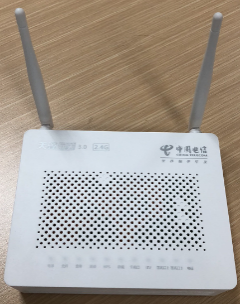 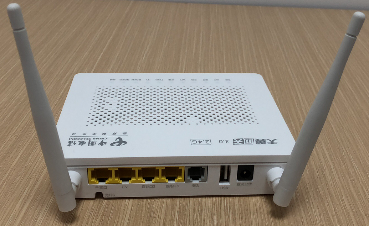 芯片方案 CPU RTL9603CRTL9603C芯片方案WIFI2.4G wifi RTL8192FR2.4G wifi RTL8192FR芯片方案VOIPIntel 31001Intel 31001芯片方案 BOSA驱动Semtech GN25L95Semtech GN25L95芯片方案DDR3 主芯片内置（256MB）主芯片内置（256MB）芯片方案flashSPI NAND 128MByteSPI NAND 128MByte产品形态用户接口 EPON/GPON+1GE+3FE+1USB+1POTS+WIFI 2.4GEPON/GPON+1GE+3FE+1USB+1POTS+WIFI 2.4G网络侧接口接口类型1*EPON1*GPON用户侧接口LAN（GE）1*10/100/1000M Base-T3*10/100M Base-T1*10/100/1000M Base-T3*10/100M Base-TPONONU标识认证SN/Password标识和认证SN/Password标识和认证PONFEC支持支持PONDBA上报T-CONT队列状态；接受OLT带宽分配；支持5种T-CONT带宽类型上报T-CONT队列状态；接受OLT带宽分配；支持5种T-CONT带宽类型PONGPON特征参数T-CONT：8GEM PORT：32T-CONT：8GEM PORT：32PON光链路检测光模块工作温度、供电电压、偏置电液、发送和接收光功率等光模块工作温度、供电电压、偏置电液、发送和接收光功率等以太网MAC地址容量8K8KVLAN802.1q VLAN4K(1~4094 VLAN ID可配置)4K(1~4094 VLAN ID可配置)VLANVLAN功能基于端口的VLAN划分，VLAN标记、去标记、透传、过滤、VLAN Trunk、1：1 VLAN转换、Cos Remark基于端口的VLAN划分，VLAN标记、去标记、透传、过滤、VLAN Trunk、1：1 VLAN转换、Cos RemarkQoS流分类报文的深度检测：基于物理端口、源和目的MAC地址、VLAN ID、User Priority、Ethernet类型、源和目的IP地址、IP协议类型、IP DSCP、源和目的L4协议端口的上行流分类报文的深度检测：基于物理端口、源和目的MAC地址、VLAN ID、User Priority、Ethernet类型、源和目的IP地址、IP协议类型、IP DSCP、源和目的L4协议端口的上行流分类QoS流标记基于流分类对上行业务进行优化级标记，强制修改优先级标记基于流分类对上行业务进行优化级标记，强制修改优先级标记QoS调度列队4网络侧/4用户侧队列数4网络侧/4用户侧队列数QoS调度算法SP/WRR/SP+WRRSP/WRR/SP+WRRQoS丢弃算法Tail-DropTail-Drop组播组播协议IGMP SnoopingIGMP Snooping组播组播容量1K1K安全PON数据加密AES-128AES-128安全MAC数量限制1~256个/端口1~256个/端口安全ACL88网管网管方式OMCI、OMCI+TR069、HTTP、TelnetOMCI、OMCI+TR069、HTTP、Telnet网管管理内容配置管理/故障管理/性能管理/安全管理配置管理/故障管理/性能管理/安全管理PON接口连接头形式SC/APC、SC/UPCSC/APC、SC/UPCPON接口PON接口参数11PON接口PON接口标准CLASS B+CLASS B+PON接口PON波长发射1310nm/接收1490nm发射1310nm/接收1490nmPON接口光接口接收速率1.25Gbit2.488GbitPON接口光接口发送速率1.25Gbit1.25GbitPON接口输出光功率最小0dBm；最大+5dBm最小+0dBm；最大+5dBmPON接口接收机灵敏度优于-28.5dBm（备注：TX on，ER-6dB，BER=10-3优于-28.5dBm（备注：TX on，ER-6dB，BER=10-3PON接口饱和光功率最小-3dBm最小-8dBm电源输入AC 100 - 240V 50/60HzAC 100 - 240V 50/60Hz电源输出DC 12V 1ADC 12V 1A设备规格尺寸148mmx116mmx32mm (长×宽×高)148mmx116mmx32mm (长×宽×高)产品丝印上盖5个LED分别电源、光纤、宽带、无线、WPS、存储、千兆口、iTV、百兆口2、百兆口3、电话5个LED分别电源、光纤、宽带、无线、WPS、存储、千兆口、iTV、百兆口2、百兆口3、电话产品丝印下盖接口 千兆口、iTV、百兆口2、百兆口3、电话、USB、直流12伏、光纤G/光纤E千兆口、iTV、百兆口2、百兆口3、电话、USB、直流12伏、光纤G/光纤E